          Tu  -  TERZA UNIVERSITÀ -  2022/23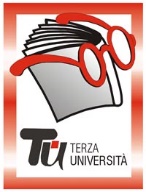                                                          PROVINCIA - SECONDA FASEALMÈReferente: Maria Teresa Martinelli, tel. 035.545825Iscrizioni e informazioni: Biblioteca, tel. 035.638011 e sede Tu di BergamoCalendario  Modulo  n°134ARTE NEL NUOVO MILLENNIODocenteDaniela Mancia e Sabrina TomasoniGiornoMercoledìOrario15.00 - 17.15PeriodoDal 15.02.2023 al 05.04.2023 (8 incontri), (€ 28,00)SedeAuditorium Scuola Secondaria di 1° grado, via Don Iseni 6ArgomentoSTORIA DELL’ARTEPresentazioneUn corso a due voci relativo al panorama artistico attuale, per riconoscerne l’aspetto complesso, orientarsi nelle sue proposte, individuare i temi cruciali e dotarsi della capacità di cogliere le nuove tendenze, inquadrando con consapevolezza artisti noti e figure emergenti.Tutor115.02.2023 15.02.2023 Conoscere l’arte contemporanea e vivere felici - parte uno (Daniela Mancia)Conoscere l’arte contemporanea e vivere felici - parte uno (Daniela Mancia)Conoscere l’arte contemporanea e vivere felici - parte uno (Daniela Mancia)222.02.202322.02.2023Conoscere l’arte contemporanea e vivere felici - parte due (Sabrina Tomasoni)Conoscere l’arte contemporanea e vivere felici - parte due (Sabrina Tomasoni)Conoscere l’arte contemporanea e vivere felici - parte due (Sabrina Tomasoni)301.03.202301.03.2023Arte locale e arte globale (Daniela Mancia)Arte locale e arte globale (Daniela Mancia)Arte locale e arte globale (Daniela Mancia)408.03.202308.03.2023Il pensiero ecologico nel terzo millennio (Sabrina Tomasoni)Il pensiero ecologico nel terzo millennio (Sabrina Tomasoni)Il pensiero ecologico nel terzo millennio (Sabrina Tomasoni)515.03.202315.03.2023Arte e design tra poetiche dell’oggetto ed estetizzazione dell’utile (Manuela Bandini)Arte e design tra poetiche dell’oggetto ed estetizzazione dell’utile (Manuela Bandini)Arte e design tra poetiche dell’oggetto ed estetizzazione dell’utile (Manuela Bandini)622.03.2023Arte, proteste e composizione dei conflitti (Daniela Mancia)Arte, proteste e composizione dei conflitti (Daniela Mancia)Arte, proteste e composizione dei conflitti (Daniela Mancia)729.03.202329.03.2023L’arte nello spazio pubblico (Sabrina Tomasoni)L’arte nello spazio pubblico (Sabrina Tomasoni)L’arte nello spazio pubblico (Sabrina Tomasoni)8005.04.2023005.04.2023005.04.2023Arte senza strumenti dell’arte (Daniela Mancia)Arte senza strumenti dell’arte (Daniela Mancia)Arte senza strumenti dell’arte (Daniela Mancia)